Всероссийский конкурс «Лидеры современной школы»Номинация «Лучшая управленческая команда»Инновации организации образовательного процессаШкола № 84 города Ростова-на-Дону существует с 1940 года. В  2003 году ей присвоено имя Героя России Дмитрия Петрова, выпускника школы. Каждый год 1 марта в школе проходит День памяти Героя России Дмитрия Петрова. В школьной музейной комнате есть экспозиция, посвященная Дмитрию Петрову. Музей является  центром патриотической работы: его частые гости – ветераны войны и труда, выпускники и обучающиеся, городская общественность.  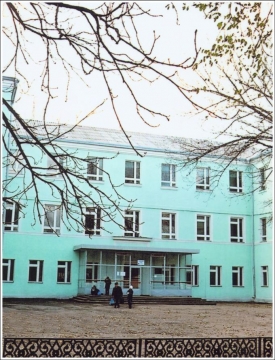 В настоящее время  МБОУ «Школа № 84»  реализует образовательные программы дошкольного  общего, начального общего, основного общего и среднего общего образования. В школе 816 обучающихся и 52 воспитанника.Директор Гонсалес Ф.Ф. пришёл в школу с новой командой  администрации в 2010 году. Коллектив стабильный, текучести кадров нет, средний возраст учителя – 49 лет. Все педагоги с опытом. Прошло 5 лет совместной работы. Настало время подвести итоги. 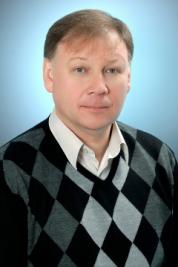 Чтобы управлять на современном уровне перед администрацией школы сразу встал вопрос: на каком уровне педагогический коллектив владеет информационными технологиями. Для этого проведено анкетирование педагогов по самооценке уровня информационно-коммуникационной компетентности. В анкетировании  приняли участие 41 человек из 45 возможных участников. В результате выяснилось, что все учителя имеют дома персональный компьютер,  37 человек используют его ежедневно и лишь 2 человека – 1 раз в неделю. 40 учителей школы имеют выход в Интернет и пользуются им дома. Однако только 25 из них  имеют свой почтовый электронный адрес. Администрация пришла к выводу: учителя, которые не имеют своего e-mail, не могут выстраивать образовательную деятельность эффективно с использованием цифровых образовательных ресурсов (ЦОР),  привлекать обучающихся к дистанционным проектам, конкурсам, олимпиадам, так как зачастую для входа на такие сайты требуется регистрация, а значит и адрес электронной почты. Предложили всем учителям подключиться к почтовому серверу и сообщить администрации e-mail, решили установить оперативную связь с учителями на основе технологии компьютерного способа пересылки и обработки информационных сообщений.Отличительной особенностью и удобством электронной почты является возможность рассылать одно и то же сообщение сразу большому числу адресатов. Мы стали использовать электронную почту для пересылки учителям учебно-методических материалов, распорядительных документов, аналитических справок по итогам контроля, локальных актов и даже поздравительных открыток к праздникам. В электронной почте администрацией созданы группы для рассылки: «Классные руководители», «Учителя начальных классов», «Учителя-предметники», «Учебно-вспомогательный персонал», «Учителя внеурочной деятельности». Не скроем, не сразу наши учителя приняли новую форму управления и взаимодействия. Однако сегодня мы с удовлетворением говорим, что это оптимальный вариант выстраивания конструктивного диалога с педагогическим коллективом. В результате проделанной работы в коллективе все учителя научились работать с электронной почтой. Обмен нужной информацией ведется в электронном виде, что значительно облегчает труд и учителя и администрации.Директор школы Гонсалес Ф.Ф. уделяет особое внимание сохранению и развитию материально-технической базы школы. Школа укомплектована  современным оборудованием в рамках ФГОС: компьютерами, интерактивными досками, приборами для исследовательской работы. В рамках реализации Комплекса мер по модернизации общего образования  оснащены новым современным оборудованием с комплектами мультимедийного оборудования кабинеты физики, русского языка, химии, начальной школы, истории. Укреплена учебно-методическая и материальная база спорткомплекса, оборудован тренажёрный зал. Нет никакого сомнения, что для вывода образования на качественно новый уровень сегодня нужно увеличить эффективность труда преподавателей с помощью информационных технологий. На современном этапе возрастает  потребность в учителе с высоким уровнем мастерства. Информационная культура учителя становиться частью его общей педагогической культуры. Для современного учителя должно быть обычным делом: поиск необходимой информации в Интернете, работа с электронной почтой. Наши учителя активно используют информационные технологии и возможности Интернета. 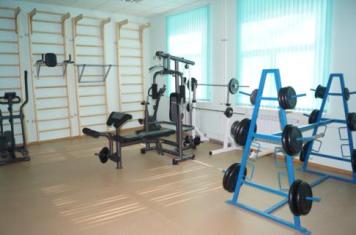 За 5 лет в школе значительно увеличилось количество учителей,  использующих Интернет для подготовки к урокам и внеклассным мероприятиям. С целью оптимизации образовательного процесса, повышения его эффективности, поднятия интереса детей к обучению они используют в своей работе готовые цифровые образовательные ресурсы (ЦОР).  Проведение современных уроков с использованием интерактивной доски, проектора, компьютера становится нормой в школе.Многие педагоги школы работают творчески, экспериментируют, занимаются научной и  аналитической работой, используют в процессе обучения электронные пособия по предметам, охотно делятся  опытом и наработками на открытых уроках, идеями - на районных семинарах,  имеют публикации. В сети Интернет размещен сайт школы, на котором учителя делятся опытом своей работы с коллегами. В прошлом  учебном году 6 человек получили свидетельства  о публикации материалов: в электронном журнале «Учитель современной школы», на проекте «Инфоурок», на  образовательном сайте Metod-kopilka.ru.В 2014/2015 учебном году педагоги школы активно принимали участие в дистанционных вебинарах по различным  темам. Относительно новая  форма самообразования позволяет учителям без отрыва от работы повышать уровень своей компетентности в различных областях педагогической деятельности. Наибольшей популярностью пользуются вебинары издательства «Просвещение», «Дрофа» г. Москва, «Легион» г. Ростов-на-Дону. Администрация школы отслеживает этот процесс, учителя пополняют портфолио сертификатами  участия в вебинарах.Заместители директора по УВР постоянно повышают свой профессиональный уровень, весной 2015 года  прошли дистанционно курсы по программе повышения квалификации «Модели государственно-общественного управления образовательными организациями в условиях реализации Федерального закона от 29 декабря 2012 г. № 273-ФЗ «Об образовании в Российской Федерации» (в объеме 72 часов). В процессе обучения они являлись активными участниками вебинаров и задавали интересующие их вопросы экспертам, самостоятельно изучали  предлагаемые к каждой теме материалы, успешно прошли итоговую аттестацию в форме тестирования, по итогам курсовой подготовки  получили удостоверения о повышении квалификации.В 2015 году 9 учителей нашей школы  подтвердили свой высокий профессиональный уровень, приняв участие в инновационном проекте южного федерального университета «Образовательный кластер города Ростова-на-Дону». Для участия в проекте проводился конкурсный отбор преподавателей общеобразовательных предметов. Отбор проходил по установленным  критериям: опыт подготовки к  ЕГЭ по предметной области; опыт педагогической деятельности по предметной области; опыт разработки и реализации авторских курсов, учебно-методических комплексов; результаты сдачи ЕГЭ по предмету; наличие ученой степени, квалификационной категории; подтверждение высокой профессиональной репутации (отзывы, рекомендации, благодарственные письма, сертификаты, грамоты и т.д).14 и 15 сентября на базе РЦОИ учителя сдавали ЕГЭ по своему предмету. После экзамена каждый учитель прошел собеседование. По итогам отбора решением конкурсной комиссии (протокол от 25.09.2015 года)  учителя МБОУ «Школа № 84» показали высокий рейтинг: Кравченко И.О., учитель русского языка и литературы, 1 место в рейтинге; Ахмедова С.Н., учитель физики, 1 место в рейтинге; Жигайлова О.А., учитель географии, 2 место в рейтинге; Нечепоренко Е.А., учитель русского языка и литературы, 3 место в рейтинге; Воропаева Т.А., учитель истории и обществознания, 3 место в рейтинге по истории; Гончарова В.В., учитель истории и обществознания, 6 место в рейтинге по обществознанию. Победители и призеры конкурса получили именные сертификаты. По итогам конкурсного отбора с победителями будут заключены договоры на получение грантов для реализации программы качественной подготовки обучающихся по общеобразовательным предметам и последующей сдаче ими единого государственного экзамена с высокими результатами.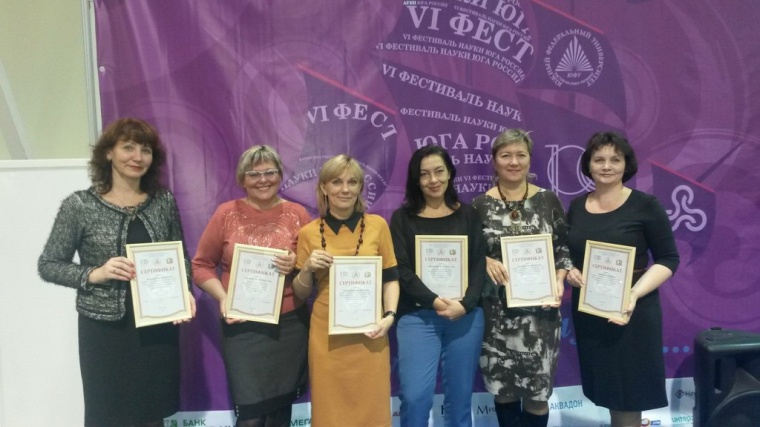 Учителями и администрацией активно используются в работе готовые сервисы для составления индивидуальных диагностических работ по различным предметам при подготовке к ЕГЭ, ОГЭ; сервис расположен http://a2b2.ru/idz/teacher/26/class/ и на сайте СДАМГИА, РЕШУЕГЭ по адресу http://reshuege.ruЧто дает использование такой системы в работе?Учитель может составить неограниченное количество необходимых ему проверочных работ, воспользовавшись случайным генерированием теста, подобрав определённые задания из каталога или включив в работу собственные задания.Для каждой работы система выдаст индивидуальную ссылку, содержащую номер варианта, который нужно сообщить обучающимся. Они дома или в школе вводят полученную ссылку на странице «Ученику», проходят тестирование и сохраняют результаты, нажав кнопку «Сохранить результаты». Если учитель хочет, чтобы учащиеся увидели правильные решения заданий после окончания работы, он выбирает «Составить домашнюю работу». При выборе «Составить контрольную работу»: номера заданий в тексте работы выводиться не будут, а набранные баллы, ответы и решения заданий появятся в статистике у обучающихся только после проверки работы учителем. Нет необходимости предварительно вводить в систему фамилии и имена обучающихся: их результаты появятся в системе автоматически, как только они выполнят и сохранят составленную учителем работу. Можно и заранее «создать группы учащихся» и добавить в них обучающихся, зная их логины (электронные адреса) в системе. Система автоматически проверяет решения заданий частей А и В, а также выводит на экран учителю загруженные учащимися решения заданий части С. Учитель может просмотреть, оценить и прокомментировать их.Система запоминает созданные работы и результаты их выполнения: «Статистика по написанным работам». Сводные результаты выполнения работ по каждой созданной учителем группе учащихся автоматически заносятся в  «классный журнал системы». Если учащиеся несколько раз выполнят одну и ту же работу, в журнал будут внесены все их результаты. Лишние записи можно удалять (восстановление невозможно). Результаты можно экспортировать в электронные таблицы EXCEL. Благодаря умелому руководству школой стабильно развивается инновационная деятельность учреждения, направленная на реализацию образовательных инициатив.В рамках реализации Комплекса мер по модернизации общего образования под руководством Гонсалеса Ф.Ф. проведена реконструкция здания школы, подготовлен отдельный блок для детей дошкольного возраста. На базе образовательного учреждения функционируют 2 группы общеразвивающей направленности  полного дня для детей предшкольного возраста, срок освоения – 1 год, в которых реализуется основная образовательная программа дошкольного  образования. 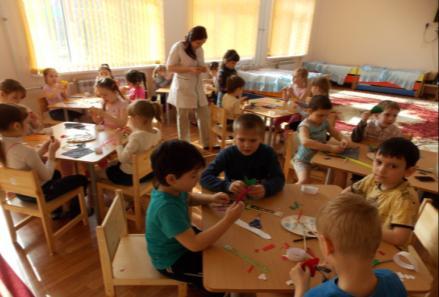 В школе реализован пилотный  проект «Совершенствование организации  питания обучающихся общеобразовательных учреждений города Ростова-на-Дону», столовая реконструирована и оснащена новым технологическим оборудованием. 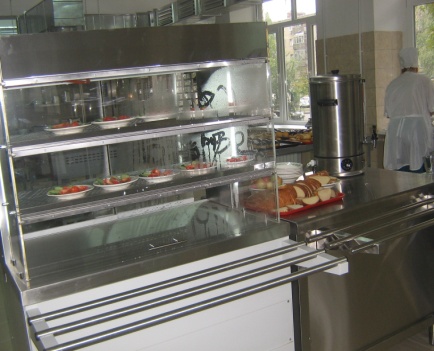 Под руководством директора Гонсалеса Ф.Ф. разработана и успешно реализуется  Программа развития учреждения «Школа для всех», внедрена и действует система дополнительного образования, обеспечивающая максимальное удовлетворение спроса родителей на образовательные услуги.В течение ряда лет школа участвовала в инновационном проекте «Экономическое образование обучающихся в системе непрерывного экономического образования в комплексе «Школа-колледж-ВУЗ» и являлась опорной муниципальной площадкой, осуществляется тесное сотрудничество с Институтом экономики и внешнеэкономических связей южного федерального университета (ЮФУ). Второй год МБОУ «Школа № 84» является  участником Всероссийского проекта «Школа цифрового века» и реализует модель развития профессионально-педагогической компетентности педагога и корпоративного профессионального обучения. Основной временной интервал для реализации модели развития профессионально-педагогической компетентности педагога корпоративного профессионального обучения проходит во время школьных каникул. Учителя,  свободные от урочной деятельности,  повышают свой профессиональный уровень на интернет-портале www.1september.ru. В течение учебного года педагогам доступны учебно-методические издания в виде электронных журналов по каждому образовательному предмету. Цель, поставленная перед педагогическим коллективом на зимних каникулах в прошлом году – повышение квалификации через дистанционные курсы на площадке «Школа цифрового века» для подготовки к поэтапному введению ФГОС общего образования. Каждый педагог  и администрация прошли дистанционно курсы в объёме 36 часов по выбранной самостоятельно теме:- Современный взгляд на дидактику общеобразовательной школы в условиях введения новых ФГОС.- Психолого-педагогические приемы и технологии эффективного взаимодействия с родителями учащихся.- Развитие профессиональной компетентности педагогов, реализующих требования ФГОС.- Оценивание в условиях введения требований нового Федерального государственного образовательного стандарта.- Психологические факторы школьной успешности.Кроме того, учителя прошли обучение на дистанционных модульных курсах из цикла «Инклюзивный подход в образовании».Эффективность участия в проекте «Школа цифрового века»:оптимально реализуется  модель развития профессионально-педагогической компетентности педагога и корпоративного профессионального обучения; учителям предоставлена возможность в дополнительном профессиональном образовании (право  учителя установлено ФЗ-№273 «Об образовании в Российской Федерации»);в конце года учителя получили подтверждение  о повышении профессионального уровня (диплом «Учитель цифрового века», удостоверение о повышении квалификации в объеме 36 часов (по выбранному курсу), сертификаты  о прохождении модульных курсов в выбранном объёме);Руководитель школы Гонсалес Ф.Ф. награжден дипломом оргкомитета Общероссийского проекта «Школа цифрового века» за создание условий для участия вверенного образовательного учреждения в проекте, который разработан в соответствии с Федеральной целевой программой  развития системы образования. 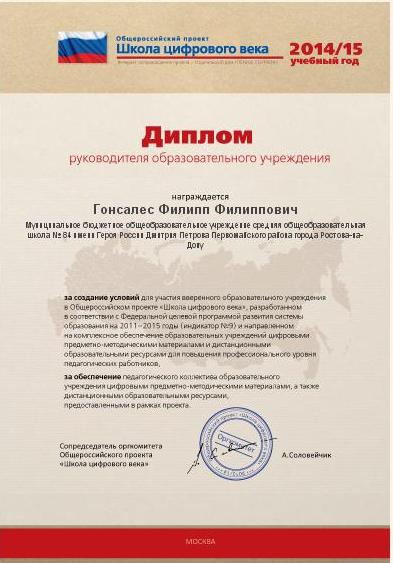 Учителя школы эффективно использовали цифровые предметно-методические материалы, предоставленные в рамках проекта.Образование для всех и для каждого является одним из актуальных вызовов современности. Деятельность нашей школы направлена на создание максимально доступного и эффективного образовательного пространства. В 2015-2016 учебном году в МБОУ «Школа №84» обучается 816 учащихся, из них 3 инвалида и 3 с ограниченными возможностями здоровья. В школе из них обучается 4 детей, а 2 обучаются на дому. Наша школа является базовой  по развитию инклюзивного образования. В рамках реализации Государственной программы Российской Федерации «Доступная среда» в школе создаются условия для обучения детей-инвалидов и детей с ограниченными  возможностями здоровья. Идет работа над созданием материально-технических условий, обеспечивающих возможность для беспрепятственного доступа детей с недостатками физического развития в здание образовательного учреждения и организацию их пребывания в учреждении.  Среди приоритетных направлений  деятельности Школы является  создание безбарьерной среды для детей-инвалидов и детей с ограниченными возможностями (ОВЗ), создание условий, при которых такие дети смогут учиться в общеобразовательной школе, имея равные со всеми права и возможности. Одним из проектов  программы развития нашей школы до 2020 года является «Доступная среда». В рамках  реализации программы развития школы практически все учителя школы прошли в 2015 году на площадке «Школа цифрового века» обучение на дистанционных модульных курсах (от 6 до 36 часов)  из цикла «Инклюзивный подход в образовании»:Инклюзивное образование: история и современность. Основные педагогические технологии инклюзивного образования.Развивающие возможности урока: дидактический и методический аспекты.Специальные образовательные условия инклюзивной школы.Адаптированная образовательная программа как условие получения образования ребенком с ОВЗ.Педагог инклюзивной школы: новый тип профессионализма.Обучением на этих курсах педагогический коллектив занимался на осенних каникулах. Наибольшее количество учителей выбрали тему «Педагог инклюзивной школы: новый тип профессионализма».  И это вполне объяснимо. Какой должна быть современная школа? Вопрос дискуссионный и имеющий много разных ответов. С одной стороны – школа должна научить мыслить и научить учиться, с другой – сформировать личностные характеристики, соответствующие определенным общественным и культурным ценностным установкам. Развитие идей обеспечения равного доступа к образованию как одной из общественных ценностей различных категорий лиц с ограниченными возможностями здоровья, преодоление барьеров общественной дискриминации и развития сообщества, включающего «разных как равных»,  стало одним из изменений в современном образовании.Однако одним из ключевых субъектов этих изменений является педагог, способный создавать и поддерживать инклюзивный процесс. Какие требования могут предъявляться к его профессиональной деятельности? Что может и должно измениться в его профессиональном и личностном развитии? Именно на эти вопросы наши учителя получили ответы, освоив выбранные курсы.Одним из ключевых документов, определяющих требования к профессионализму учителя является Профессиональный стандарт педагога, который изучается в коллективе.В соответствии с принципами инклюзии согласно новому Стандарту педагог должен:уметь общаться с детьми, признавая их достоинство, понимая и принимая их;уметь проектировать и создавать ситуации и события, развивающие эмоционально-ценностную сферу ребёнка (культуру переживаний и ценностные ориентации ребёнка);уметь строить воспитательную деятельность с учётом культурных различий детей, половозрастных и индивидуальных особенностей, поддерживать в детском коллективе деловую дружелюбную атмосферу.Важной компетенцией учителя, необходимой для реализации процесса включения ребёнка с особыми образовательными потребностями, является умение составлять совместно с другими специалистами программу индивидуального развития ребёнка и отслеживать динамику развития ребёнка.Педагог «Школы для всех» должен принимать любого ребёнка с его особенностями и образовательными потребностями, владеть инклюзивными психолого-педагогическими технологиями, необходимыми для работы с различными учащимися. Материально-техническое обеспечение для реализации инклюзивного образования заключается в создании надлежащей материально-технической базы, позволяющей обеспечить адаптивную среду образовательного учреждения, в том числе надлежащие материально-технические условия, обеспечивающие возможность для беспрепятственного доступа детей с недостатками физического развития в здание образовательного учреждения и организацию их пребывания в учреждении.		В настоящее время в школе имеется пандус, настенные и напольные тактильные покрытия, подготовлены санитарно-гигиеническое помещение и зона отдыха для адаптации и реабилитации обучающихся, относящихся к разным группам инвалидов.В рамках реализации Государственной программы Российской Федерации  «Доступная среда» закуплено оборудование:В МБОУ «Школа № 84» запланированы мероприятия, позволяющие в перспективе создать условия для организации безбарьерной среды в школе.	Необходимым условием реализации проекта является создание информационной образовательной среды и на этой основе развитие дистанционной формы обучения детей, имеющих трудности в передвижении, с использованием современных информационно-коммуникационных технологий. 	Обязательным является создание системы широкого доступа детей с ограниченными возможностями здоровья, родителей (законных представителей), педагогов к сетевым источникам информации, к информационно-методическим фондам, предполагающим наличие методических пособий и рекомендаций по всем направлениям и видам деятельности, наглядных пособий, мультимедийных, аудио- и видеоматериалов.Результатом нашей работы  станет комфортная  доступная среда для детей-инвалидов и детей с ОВЗ:учитывающей специфику психофизического развития обучающихся с ограниченными возможностями здоровья;обеспечивающей социальную адаптацию и интеграцию детей с ограниченными возможностями здоровья;способствующей достижению целей образования, обеспечивающей, его качество, доступность и открытость для обучающихся с ограниченными возможностями здоровья, их родителей (законных представителей);способствующей достижению результатов освоения основной образовательной программы общего образования  в соответствии с требованиями, установленными ФГОС, обучающимися с ограниченными возможностями здоровья.Приказом Минздравсоцразвития России от 26 августа 2010 г. N 761н "Об утверждении Единого квалификационного справочника должностей руководителей, специалистов и служащих", раздел "Квалификационные характеристики должностей работников образования" определена должностная обязанность учителя осуществлять "контрольно-оценочную деятельность в образовательном процессе с использованием современных способов оценивания в условиях информационно-коммуникационных технологий (ведение электронных форм документации, в том числе электронного журнала и дневников обучающихся)".С января 2014 года школа проводила апробацию электронного журнала. Электронный журнал школы находится на сайте Общества с ограниченной ответственностью «Веб-Мост» -  Электронный журнал. ЭлЖур. К апробации были привлечены все участники образовательных отношений. Апробация показала все преимущества электронного журнала/электронного дневника.Во время апробации выявились проблемы: учителям сложно было  вести одновременно классный журнал в традиционном варианте и в электронном виде, это вызвало неоправданный рост трудозатрат на ведение двойного учета. Директор принял решение об отмене ведения классного журнала в бумажном варианте при переходе в штатном режиме  на электронный журнал. После успешной апробации электронного журнала все педагоги школы активно включились в эту работу, приняли и положительно оценили новизну в работе с электронными классными журналами /ученическими дневниками.Локальный акт организации установил единые требования по ведению электронного классного журнала/электронного дневника. Пользователями Электронного классного журнала/электронного дневника являются: администрация школы, учителя, классные руководители, педагог-психолог, диспетчер, обучающиеся и родители (законные представители). В целях хранения информации ЭЖ/ЭД на бумажных носителях по окончании учебного года (для 1-8 классов не позднее 1 июня, для 9-11 классов не позднее 30 июня), администратор электронного журнала выводит на печать электронную версию журнала успеваемости; секретарь прошивает, скрепляет и подтверждает подписью руководителя и печатью учреждения.Преимущества работы в электронном журнале очевидны:Доступность журнала в любое время в любом месте, где есть Интернет.Удобный автоматизированный контроль за успеваемостью.Контроль над количеством и полнотой выставляемых оценок.Представление расчетных показателей (средней оценки, % успевающих, СОУ и т.д.)Составление любых отчетов полностью автоматизировано (в т.ч. посещаемость и причины пропусков, участие школьников в различных олимпиадах, конкурсах). Прямая связь между учителями и родителями обучающихся.Домашнее задание и замечания попадают напрямую из электронного журнала в дневник ученика.Возможность снабжать домашнее задание дополнительными электронными материалами (файлами).Централизованный способ оповещения – о мероприятиях, изменении в расписании, заменах и т.д.Возможность проводить опросы и тестирования, в том числе удаленно (через интернет).Благодаря модулю «Автоматизированное рабочее место завуча (АРМ Завуч)» расширились возможности контроля образовательной деятельности со стороны администрации. Модуль «Автоматизированное рабочее место завуча (АРМ Завуч)»  включает в себя следующие разделы:1. ПланированиеЗдесь осуществляется планирование учебного процесса по направлениям: проведение контрольных работ в школе;расписание (учителей + классов + надомных);графики контрольных работ;календарно - тематическое планирование;ведение табеля замен;формирование нагрузки для классов, надомников и вакансий.2. МониторингСистема в режиме реального времени помогает  следить за ходом учебного процесса и своевременно показывать:список обучающихся, понизивших успеваемость;индивидуальные показатели обучающихся;информировать о превышении норм СанПиН по объему домашнего задания;контроль объективности оценивания учащихся, заполнения  учителями журнала.3. ОтчетыЗавуч может:формировать всесторонние отчеты и графики по каждому ученику и учителю, классу и всей школе; проводить анализ любой работы и сравнить ее результаты с другими работами в классе, видеть разрывы и динамику успеваемости, видеть посещаемость учеников.4. Инструментызаполнение шаблона аттестатов и подготовка к печати;формирование печатной версии электронного журнала;управление экстренными рассылками СМС для родителей.5. НастройкиВ данном разделе у завуча есть возможность:устанавливать правила выставления оценок для учителей;устанавливать типы оценок для всей школы;настраивать график контрольных работ;создавать методические объединения;включать контроль времени выполнения домашних заданий.Использование информационных технологий облегчает труд учителя. В электронном журнале отсутствуют ошибки, связанные с человеческим фактором – не та тема записана, пропущена дата урока, допущены исправления. Эффективность в работе заместителей директора по УВР по контролю за ведением классных журналов очевидна. На обращения родителей в части нарушения прав обучающихся (не записано домашнее задание в электронном журнале и т.п.) администрация реагирует мгновенно, что положительно сказывается на взаимодействии и сотрудничестве с родителями (законными представителями) обучающихся и качестве образовательной подготовки обучающихся.С переходом на электронный журнал в школе сформирована  эффективная система управления педагогическим процессом: автоматизация учета и контроля успеваемости,  контроль над количеством и полнотой выставляемых оценок, фиксирование и регламентация этапов и уровня фактического освоения учебных программ, автоматизация создания промежуточных и итоговых отчетов учителей-предметников, классных руководителей и администрации.  Созданы условия для сетевого взаимодействия всех участников образовательных отношений.Наша школа второй год работает в режиме 5-ти дневной учебной недели. До прихода новой администрации школа не знала, что такое 5-ти дневка. Сначала мы перевели на 5-ти дневную учебную неделю обучающихся 2-8 классов. Предварительно был проведен опрос всех участников образовательных  отношений. Решение принимали коллегиально, вопрос перехода на 5-ти дневную учебную неделю рассматривался и на совете школы. Совет школы является высшим органом самоуправления, представляет интересы всех участников образовательных отношений, участвует в определении стратегического развития школы, организации  уклада её жизни. В настоящее время на государственном уровне создана нормативно-правовая база, которая позволяет формировать и развивать новые механизмы эффективного управления образовательным процессом. Закон «Об образовании в Российской Федерации» предоставляет образовательным организациям возможность в полной мере реализовывать свободы в формировании собственных образовательных программ и учебных планов. С 2014 года  школа полностью перешла на 5-ти дневную учебную неделю. Мы считаем, что качественное образование можно обеспечивать через управление учебным временем, не загружать детей шесть дней в неделю уроками, предметами и домашними заданиями, а, наоборот, освободить их время для общения в семье, с друзьями, для прогулок на природе, занятий искусством, спортом, туризмом в соответствии с интересами и способностями; дать время для самообразования и развития, для целенаправленной подготовки выпускников к поступлению в СУЗы, ВУЗы. Видим смысл современного подхода, заложенного новым учебным планом школы, в перераспределении времени во благо развития ребенка.Семья и школа совместно создают оптимальные условия для качественного обучения и воспитания, для развития индивидуальной образовательной траектории каждого обучающегося. Родители участвуют в этом процессе не как посторонние наблюдатели, нередко в критической позиции, а как полноправные участники образовательных отношений.Внеурочная и внеучебная деятельность в МБОУ «Школа № 84» является частью основной образовательной программы общего образования и реализуется через: образовательные программы  внеурочных занятий в различных формах педагогическими работниками школы;образовательные программы учреждений дополнительного образования, с которыми сотрудничает школа («Греко-римская борьба», «Баскетбол», «Вокально-инструментальный ансамбль», «Детский театр», «Экология Дона»);классное руководство (творческие проекты, экскурсии, прогулки, праздники, соревнования, акции);деятельность иных педагогических работников (педагога-психолога, библиотекаря) в соответствии с должностными обязанностями квалификационных характеристик должностей работников образования;участие в общешкольных мероприятиях в рамках воспитательной работы в МБОУ «Школа № 84»;участие в районных, городских и областных мероприятиях.Воспитательная работа школы ориентирована на всестороннюю социализацию педагогического процесса и охватывает все сферы деятельности обучающихся: учебно-познавательную, спортивно-оздоровительную, трудовую, эстетическую, общения, КТД.В школе сформирована система выявления, сопровождения и поддержки талантливых детей через внеклассную работу, патриотическое воспитание, вовлечение в исследовательскую и поисковую деятельность. Обучающиеся участвуют в конкурсах, проектах, олимпиадах различного уровня и  показывают высокие результаты. Три года подряд учителя, обучающиеся, родители принимают участие в Международной акции «Мировой День таблицы умножения». Школа и учителя получили  свидетельства международного образца за организационную работу. 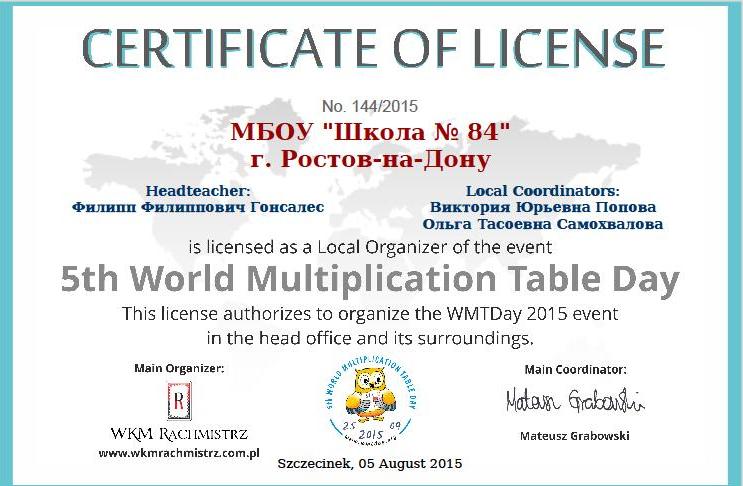 Публичный отчёт работы школы можно ежегодно увидеть на сайте школы http://www.proshkolu.ru/org/108-722/file/5720311/Забота о репутации и имидже школы, на наш взгляд, обязательное условие профессионализма и качества работы всей команды. В этом нам помогают родители школы и сами дети. Управленческая команда муниципального бюджетного общеобразовательного учреждения города Ростова-на-Дону «Школа № 84 имени Героя России Дмитрия Петрова»:директор Гонсалес Филипп Филиппович, заместители директора по УВРСтреколовская Ольга Евгеньевна,Попова Виктория Юрьевна,Гугуева Елена Михайловна№ п/пПеречень оборудования IАппаратно-программный комплекс для детей с нарушениями ОДА (включая ДЦП) в составе:1Специализированный программно-технический комплекс для детей с ограниченными возможностями здоровья, включая Программное обеспечение - виртуальная экранная клавиатура2Наушники с микрофоном (беспроводные)3Компьютерный  джойстик4Набор цветных выносных компьютерных кнопок малых5Выносная компьютерная кнопка средняя6Клавиатура с большими кнопками и с разделяющей клавиши накладкойI IАппаратно-программный комплекс для слабовидящих детей в составе:1Специализированный программно-технический комплекс для детей с ограниченными возможностями здоровья2Наушники с микрофоном (беспроводные)3Программное обеспечение экранного доступа с синтезом речи4Клавиатура с большими кнопками и с разделяющей клавиши накладкойI I IАппаратно-программный комплекс для слабослышащих детей и детей с нарушением речи в составе:1Специализированный программно-технический комплекс для детей с ограниченными возможностями здоровья.2Аппарат звукоусиливающий с модулем вибротактильного восприятия с переходником для подключения к компьютеру3Аппарат для коррекции речиIVСистема видеоконференцсвязи (индивидуальный программный терминал)1Система видео связи в компактном корпусе (Программное обеспечение ВКС,24-дюймовый  дисплей с HD разрешением, встроенная видеокамера не менее 2MPix, микрофон, громкоговоритель, программное обеспечение совместимое с ПО ВКС других производителей)VМобильный лестничный подъемник1Автономно работающее гусеничное устройство для перемещения колясок (заряд аккумуляторных батарей на 50 этажей)№МероприятиеРемонтные работыРемонтные работы1Ремонт и оборудование туалетов на 1 этаже2Оборудование столовой специальными умывальниками  3Оборудование школы подъемными устройствамиМатериально-техническое оснащениеМатериально-техническое оснащение4Оборудование  специализированной мебелью читального зала, учебных кабинетов5Оснащение мультимедийной техникой  и современным специальным, в том числе реабилитационным, учебным, компьютерным оборудованием читального зала и учебных кабинетов6Оборудование рабочих мест в кабинетах технологии7Оснащение спортивного зала специализированным оборудованием для занятий ЛФК8Оборудование санитарной зоны и прилегающей к ней территории9Материально-техническое оснащение школы оборудованием, необходимым для адаптации и реабилитации обучающихся, относящихся к разным группам инвалидов: кнопками вызова на входе и этажах зданий, визуальными информаторами и другими приспособлениями для инвалидов: мультисенсорная комната, комната индивидуальных занятий.10Реконструкция путей движения внутри зданияОрганизационно-методическое обеспечениеОрганизационно-методическое обеспечение11Оснащение кабинетов лабораторно-учебным оборудованием и наглядными пособиями12Подготовка и повышение квалификации педагогов по инклюзивному образованию.13Оснащение учебно-наглядными пособиями кабинета логопеда14Оснащение методическими и учебно-наглядными пособиями кабинета психолога 